Российская Федерация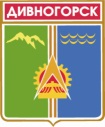 Администрация города ДивногорскаКрасноярского краяП О С Т А Н О В Л Е Н И Е 10. 04. 2015                                                 г. Дивногорск                                               № 59пО внесении изменений в постановление администрации города Дивногорска от 18.05.2012 № 122п «Об утверждении Примерного положения об оплате труда работников муниципальныхучреждений в сфере культуры» (в ред. постановлений от 18.06.2012 № 145п, от 18.10.2012 № 208п, от 21.06.2013 № 107п, от 17.09.2013 № 177п, от 27.09.2013 № 190п, от 29.09.2014 №231п, от 17.11.2014 № 273п, от 28.01.2015 № 06п)В соответствии со статьей 12 Трудового кодекса Российской Федерации, Постановлением Правительства Красноярского края от 30.09.2013 № 487-п «Об утверждении примерного положения об оплате труда работников краевого государственного казенного учреждения «Государственный архив Красноярского края» и краевого государственного бюджетного учреждения «Центр экспертизы и обработки документов», приказом министерства труда и социальной защиты российской Федерации от 25.03.2013 № 119н «Об утверждении профессиональных квалификационных групп должностей работников государственных архивов, центров хранения документации, архивов муниципальных образований, ведомств, организаций, лабораторий обеспечения сохранности архивных документов»,  руководствуясь статьями 43, 53 Устава города  Дивногорска, ПОСТАНОВЛЯЮ: 1. Внести в постановление администрации города Дивногорска от 18.05.2012 № 122п «Об утверждении Примерного положения об оплате труда работников муниципальных учреждений в сфере  культуры (в ред. постановлений от 18.06.2012 № 145п, от 18.10.2012 № 208п, от 21.06.2013    № 107п, от 27.09.2013 № 190п, от 29.09.2014 №231п, от 17.11.2014 № 273п, от 28.01.2015 № 06п) следующие изменения: 1.1. Преамбулу постановления после слов: «В соответствии с Трудовым кодексом Российской Федерации, статьей 16 Федерального закона от 06.10.2003 № 131-ФЗ «Об общих принципах организации местного самоуправления в Российской Федерации», Постановлением Правительства Красноярского края от 01.12.2009 № 621-п «Об утверждении примерного положения об оплате труда работников краевых государственных бюджетных и казенных учреждений, подведомственных министерству культуры Красноярского края…» дополнить словами: «…Постановлением Правительства Красноярского края от 30.09.2013  № 487-п «Об утверждении примерного положения об оплате труда работников краевого государственного казенного учреждения «Государственный архив Красноярского края» и краевого государственного бюджетного учреждения «Центр экспертизы и обработки документов», приказом министерства труда и социальной защиты российской Федерации от 25.03.2013 № 119н «Об утверждении профессиональных квалификационных групп должностей работников государственных архивов, центров хранения документации, архивов муниципальных образований, ведомств, организаций, лабораторий обеспечения сохранности архивных документов»…»1.2.  Раздел 2  приложения к постановлению дополнить пунктом 2.8.1: «2.8.1 Минимальный размер оклада (должностного оклада), ставки заработной платы по должности работника муниципального архива устанавливается на основе отнесения занимаемой  им должности к квалификационному уровню ПКГ, утверждённому  приказом Министерства труда и социальной защиты населения  Российской Федерации от 25.03.2013  № 119н «Об утверждении профессиональных квалификационных групп должностей работников государственных архивов, центров хранения документации, архивов муниципальных образований, ведомств, организаций, лабораторий обеспечения сохранности архивных документов»:должности, отнесенные к ПГК «Должности работников государственных архивов, центров хранения документации, архивов муниципальных образований, ведомств, организаций, лабораторий обеспечения сохранности архивных документов третьего уровня»1 квалификационный уровень……………………………2 506 рублей»2. Постановление подлежит опубликованию в средствах массовой информации и размещению на официальном сайте администрации города в информационно-телекоммуникационной сети «Интернет».3. Настоящее постановление вступает в силу с момента опубликования и распространяет своё действие на правоотношения, возникшие с 01.04.2015.4. Контроль за исполнением постановления возложить на заместителя Главы города Кузнецову М.Г.Глава города                                                                                            Е.Е.Оль